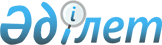 Об установлении квоты рабочих мест для лиц, освобожденных из мест лишения свободы и для несовершеннолетних выпускников интернатных организаций в городе Кокшетау
					
			Утративший силу
			
			
		
					Постановление акимата города Кокшетау Акмолинской области от 23 мая 2011 года № А-5/951. Зарегистрировано Управлением юстиции города Кокшетау Акмолинкой области 9 июня 2011 года № 1-1-144. Утратило силу - постановлением акимата города Кокшетау Акмолинской области от 11 июля 2012 года № А-7/2048

      Сноска. Утратило силу - постановлением акимата города Кокшетау Акмолинской области от 11.07.2012 № А-7/2048 (вводится в действие со дня официального опубликования)

      В соответствии со статьей 21 Трудового Кодекса Республики Казахстан от 15 мая 2007 года, статьями 7, 9 Закона Республики Казахстан от 23 января 2001 года «О занятости населения», статьей 31 Закона Республики Казахстан от 23 января 2001 года «О местном государственном управлении и самоуправлении в Республике Казахстан», акимат города Кокшетау ПОСТАНОВЛЯЕТ:



      1. Установить квоту рабочих мест для лиц, освобожденных из мест лишения свободы и для несовершеннолетних выпускников интернатных организаций в городе Кокшетау в размере пяти процентов от общего числа существующих рабочих мест на срок не менее года.



      2. Контроль за исполнением настоящего постановления возложить на заместителя акима города Кокшетау Мусралимову А.Е.



      3. Настоящее постановление вступает в силу со дня государственной регистрации в Департаменте юстиции Акмолинской области и вводится в действие со дня официального опубликования.      Аким города                                М.Батырханов      «СОГЛАСОВАНО»      Начальник отдела миграционной

      полиции Управления внутренних

      дел города Кокшетау                        Асылбеков Т.К.      Начальник государственного

      учреждения «Отдел образования

      города Кокшетау»                           Газизов Х.Х.      Начальник государственного

      учреждения «Департамент

      уголовно-исполнительной

      системы по Акмолинской области»            Джанибеков Т.Н.
					© 2012. РГП на ПХВ «Институт законодательства и правовой информации Республики Казахстан» Министерства юстиции Республики Казахстан
				